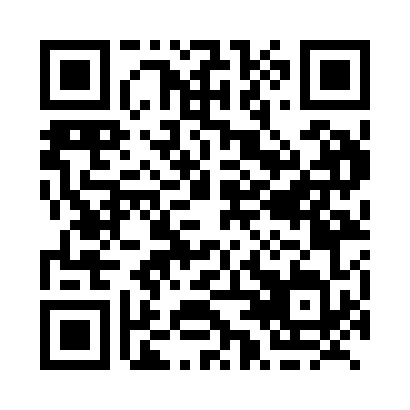 Prayer times for Kenabeek, Ontario, CanadaMon 1 Jul 2024 - Wed 31 Jul 2024High Latitude Method: Angle Based RulePrayer Calculation Method: Islamic Society of North AmericaAsar Calculation Method: HanafiPrayer times provided by https://www.salahtimes.comDateDayFajrSunriseDhuhrAsrMaghribIsha1Mon3:255:271:246:519:2111:232Tue3:265:271:246:519:2111:233Wed3:265:281:246:519:2111:224Thu3:275:291:256:519:2011:225Fri3:275:291:256:519:2011:226Sat3:275:301:256:519:1911:227Sun3:285:311:256:519:1911:228Mon3:285:321:256:519:1811:229Tue3:295:331:256:509:1811:2110Wed3:295:341:256:509:1711:2111Thu3:305:341:266:509:1611:2112Fri3:315:351:266:499:1611:1913Sat3:335:361:266:499:1511:1814Sun3:355:371:266:499:1411:1615Mon3:365:381:266:489:1311:1516Tue3:385:391:266:489:1211:1317Wed3:405:401:266:479:1211:1118Thu3:425:411:266:479:1111:1019Fri3:445:431:266:469:1011:0820Sat3:465:441:266:469:0911:0621Sun3:485:451:266:459:0811:0422Mon3:505:461:266:459:0611:0223Tue3:525:471:276:449:0511:0024Wed3:545:481:276:439:0410:5825Thu3:565:501:276:439:0310:5626Fri3:585:511:276:429:0210:5427Sat4:005:521:276:419:0010:5228Sun4:025:531:266:408:5910:5029Mon4:045:541:266:408:5810:4830Tue4:065:561:266:398:5710:4631Wed4:085:571:266:388:5510:44